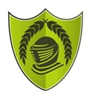 Gusford Primary School Year 3 Long Term PlanAutumn 1Autumn 2Spring 1Spring 2Summer 1Summer 2WritingStone Age Boy - Satoshi Kitamura (Fiction - setting description/Recount)The Sheep Pig - Dick King-Smith (Fiction - character/Instructions)The Magic Paintbrush - Julia Donaldson/My Strong Mind - Neils Banhove (Persuasive writing)Wisp: A Story of Hope - Zana Fraillon/Light to Dark (Scientific writing)Flood - Alvaro F.Villa/Journal of Iliona - A Young Slave - Richard Platt (Historical writing)Wolves in the Walls - Neil Gaiman/Earthquakes - Robin Jacobs (Non-chronological report)ReadingThe Wild Way Home - Sophie Kirtley/Stone Age Boy - Satoshi Kitamura (Historical link/social)The Sheep Pig - Dick King-Smith (Peril story)The Highland Falcon Thief - MG Lennard & Sam Sedgman (Suspense/mystery)The Iron Man - Ted Hughes (Classic)The Heart Scarab - Saviour Pirotta (Myths and legends)Matilda - Roald Dahl (Classic/social)MathsPlace Value (Week 1-3) Addition and Subtraction (Week 4-6)Addition and Subtraction (Week 1-2) Multiplication and Division (3-6)Multiplication and Division (Week 1-3) Length and Perimter (Week 4-6)Fractions (Week 1-3) Mass and Capacity (Week 4-6)Fractions (Week 1-2) Money (Week 3-4) Time (Week 5-6)Time (Week 1) Shape (Week 2-3) Statistics (Week 4-5) Consolidation (Week 6)ScienceAnimals including Humans (Biology)Light (Physics)Rocks (Chemistry)Rocks (Chemistry)Plants (Biology)Forces and Magnets (Physics)History/GeographyStone Age to Iron Age
(Changes in Britain from Stone Age to Iron Age)What’s across the sea? (Locational Knowledge)The First Railways
(a study of an aspect/theme of British history)Our Wonderful Country (Place Knowledge)Ancient Egypt
(Achievement of earliest civilisation)The Lake District vs Local Environment (Place Knowledge)Art/DTGrowing Artists (Drawing)Pneumatic Toys
(Mechanisms)Prehistoric Art (Painting and Mixed Media)Eating Seasonally
(Cooking and nutrition)Ancient Egyptian Scrolls (Craft and Design)Cross stitch and applique
(Textiles)REDivali (Hinduism)Christmas - True Meaning (Christianity)Jesus' Miracles (Christianity)Easter - Forgiveness (Christianity)Belief into Action - Enquiry 2 (Judaism)Shavuot/Festivals - Enquiry 3 (Judaism)PSHEZones of Regulation and Setting Ground Rules for PSHE/RSEFamilies and RelationshipsCitizenshipEconomic WellbeingHealth and WellbeingSafety and the Changing BodyComputingNetworks and the Internet (Computing Systems and Networks 1) Project Evolve: Online BullyingScratch (Programming) Project Evolve: Managing Online InformationEmailing (Computer Systems and Networks 2) Project Evolve: Self-image and IdentityJourney Inside a Computer (Computing Systems and Networks 3) Project Evolve: Copyright and OwnershipComparison Cards Database (Creating Media) Project Evolve: Privacy and SecurityComparison Cards Databases (Data Handling) Project Evolve: Online ReputationSpanishYo Aprehendo español
I am learning SpanishLos Animales
AnimalsLas foneticas Los Colores y numeros Phonics, Colours and NumbersYo Puedo
I can ......Los instrumentos
InstrumentsLos helados
Ice CreamsPENetball + GolfHockey + Ball Skills Yr 3/4Dance + BasketballTag Rugby + GymnasticsCricket + TennisFootball, Athletics + Sports Day PracticeMusicI’ve been to HarlemNao chariya de/Mingulay boat song/Sound symmetryLatin danceMarch’ from The nutcracker/From a railway carriageJust three notes/Samba with SérgioFly with the stars